KS2 Teacher Application PackLocation: Martlesham Primary AcademyBlacktiles LaneMartleshamWoodbridgeSuffolkIP12 4SSREAch2 Registered address:REAch2 Academy Trust Henhurst Ridge Primary Academy, Henhurst Ridge, Branston, Burton Upon Trent, Staffordshire, DE13 9SZwww.reach2.org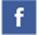 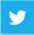 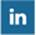 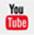 ContentsLetter from Sir Steve Lancashire, Chief ExecutiveThe application process and timetableBackground on REAch2 Job DescriptionPerson Specification Letter from Sir Steve Lancashire, Chief Executive, REAch2 Academy TrustDear Candidate,Thank you for your interest in this role within the REAch2 Academy Trust. This is a hugely exciting time for our family of schools. The Trust has been recognised by the Department for Education as being well placed to raise standards and achieve excellence for pupils in a growing number of schools nationwide. We are presented with a rare opportunity to make a real difference to the lives and life chances of so many primary school children – many of whom haven’t previously received the educational opportunities they deserve.The Trust has academies based all across England and includes schools at various stages of development, from those requiring significant improvement through to existing outstanding schools. As a Trust we are clear about the importance of achieving long term sustainability for our schools. Our vision is to enable individual academies to flourish with real autonomy, whilst also ensuring a strong ethos of support and collaboration across our schools. Teachers within REAch2 belong to a national community of professionals, and benefit from a wide range of networks and development opportunities across the Trust. In time, our best teachers are able to work across schools, develop specialisms and step up to leadership roles within and beyond their own academy. The Trust provides a strong culture of collaboration and support, together with high expectations for staff and pupils alike. Those we recruit are able to demonstrate that they share our values, are highly motivated to work with colleagues within and beyond their school to continuously develop their skills and pursue professional excellence, and are committed to providing the highest standards of teaching for all children. If that is you then we would be delighted to receive your application.  Sir Steve Lancashire Chief Executive, REAch2 Academy TrustThe application process and timetableYou are invited to submit an application form, which is available together with this document. Closing date for applications: 12.00noon on Friday 7 February 2020.Interviews: Wednesday 12 February 2020.The candidates selected for interview will be informed after shortlisting and full details of the interview programme will be provided.REAch2 Academy Trust has an Equal Opportunities Policy for selection and recruitment. Applicants are requested to complete and return the Equal Opportunities Monitoring form separately with their application. In accordance with our Safeguarding Policy the successful candidate will be required to have an enhanced DBS check.To arrange an informal discussion please contact the School Office on 01473 624409.Completed application forms should be sent to: Office@martleshamacademy.org for the attention of Emma Churchman, Head TeacherBackground on REAch2 The REAch2 Academy Trust originated from the successful school improvement and partnership work led by Hillyfield Primary Academy in Waltham Forest, London. The Trust has grown to become a national family of primary academies committed to raising standards and achieving excellence for all pupils, whatever their background or circumstance. Schools, staff and children within the Trust benefit from a strong ethos of support and collaboration across the REAch2 family. Teachers within REAch2 belong to a national community of professionals, and benefit from a wide range of networks and development opportunities across the Trust.REAch2 Trust is part of a teaching school alliance (led by the REAch2 Tidemill Academy in Deptford). As a result, teachers and leaders within the REAch2 family are able to access a range of teacher and leadership development opportunities, including the Improving Teacher Programme and the Outstanding Teacher Programme, as well as programmes for middle leaders and newly qualified teachers. The Trust is focused on ensuring it supports, develops and empowers its staff so that, in time, our best teachers are able to work across schools, develop specialisms and step up to leadership roles within and beyond their own academy. This underpins our approach to school improvement – including the successful improvements that have been achieved so far in many of our schools that have joined the Trust as sponsored academies.REAch2 benefits from the involvement of leading educationalists, including our board member Professor John West-Burnham, and strong links to prestigious institutions such as the Institute of Education.Our RegionsWest Midlands covering - Staffordshire, Warwickshire, Birmingham and TelfordEast Anglia covering – North East Essex and SuffolkSouth Central covering - Croydon, Bexley, Kent and SussexNorth Central covering – Essex, Reading, Hertfordshire, LondonOur cornerstones and touchstonesREAch2 is a cornerstone of every academy in the Trust: a strong, responsible foundation providing a solid base, from which every academy can build and grow. Defined by the values of excellence, quality, delivery and standards – these features give the Trust its enduring attributes and its inherent reliability.What gives each REAch2 Academy its uniqueness are the touchstones of the Trust: seven principles which make our Academies distinctive. Just as 500 years ago touchstones were used to test the quality of the gold they marked, so too our touchstones find what is precious and set these things apart. They are used to express the values and ethos of the Trust and describe what the Trust wants to be known for and how it wishes to operate.The touchstones are:Learning: children and adults will flourish in their learning and through learning discover a future that is worth pursuing;Leadership: we aspire to an unwavering emphasis on the highest quality of leadership at all levels. The Trust seeks out talent, develops potential and spots the “possible” in people as well as the “actual”.Enjoyment: children deserve enjoyment in their learning and the pleasure that comes from absorption in a task and achieving their goals. Providing contexts for learning which are relevant, motivating and engaging will release in children their natural curiosity, fun and determination.Inspiration: inspiration breathes energy and intent into our schools: through influential experiences of people and place, children are compelled to believe that no mountain is too high and that nothing is impossible. Inclusion: we celebrate the economic, social and religious differences that serving a range of communities across the country brings and we encourage diversity.  Embracing inclusion, particularly those children with special education needs, ensures that the Trust serves all and believes everyone can and must succeed.Responsibility: we take accountability seriously and by being responsible for every child, we act judiciously with control and care. We don’t make excuses, but mindfully answer for actions and continually seek to make improvements.Integrity: we are a trust that has a strong moral purpose. As a Trust we recognise that we lead by example and if we want children to grow up behaving appropriately and with integrity then we must model this behaviour. We welcome the fact that all our decisions and actions are open to scrutiny. You can learn more about the touchstones, and hear from staff and pupils across REAch2 schools, at our website: www.reach2.orgJob DescriptionPost:			KS2 Teacher Responsible to:   	Head TeacherSalary/Grade:	 Main ScaleREAch2 is committed to safeguarding and promoting the welfare of children and young people and expect all staff and volunteers to share this commitment. An enhanced DBS disclosure will be requested where required.We are a small, successful primary school (OFSTED Good 2018) and we are looking to recruit and excellent Key Stage Two Class Teacher to join our team.  We are looking to recruit a teacher with a passion for teaching and someone who is able to provide exceptional learning opportunities for our childrenScope:		Classroom TeacherDuties: 		The Conditions of Employment for School Teachers (Document on Pay and Conditions) specify the general professional duties of all teachers.  In addition, certain particular duties are reasonably required to be exercised and completed in a satisfactory manner.Responsible for:Supporting the vision, ethos and policies of the school and promoting high levels of achievement in the Key Stage 2Supporting the creation and implementation of the school improvement plan, particularly where it relates to the Key Stage 2Evaluating the effectiveness of the provision in Key Stage 2 in close collaboration with the Senior Leadership TeamOrganising and managing teaching and learning in Key Stage 2The development and monitoring of the curriculum provisionSupporting the Head Teacher in the monitoring of the quality of teaching and children’s achievements, including the analysis of KS2 dataThe pastoral care of children, promoting independence and good behaviour, in accordance with school policiesEnsuring that parents are fully involved in their child’s learning and development and well-informed about the Key Stage 2 curriculum, their child’s individual targets, progress and achievementDeveloping the use of new and emerging technologies and techniques within the classroomTeaching and Learning Identifying clear teaching objectives and specifying how they will be taught and assessed.Setting tasks which challenge pupils and ensure high levels of interestSetting appropriate and demanding expectationsSetting clear targets, building on prior attainmentIdentifying SEN or very able pupilsProviding clear structures for lessons maintaining pace, motivation and challengeMaking effective teaching and best use of available timeMaintaining good conduct and learning behaviours in accordance with the school’s procedures and encouraging good practice with regard to punctuality, behaviour, standards of work and homeworkEnsuring effective teaching and best use of available timeUsing a variety of teaching methods to match approach to content, structure information, present a set of key ideas and use appropriate vocabularyUse effective questioning, listen carefully to pupils, give attention to errors and misconceptionsSelect appropriate learning resource’s and develop study skills through library, I.C.T. and other sourcesEnsuring pupils acquire and consolidate knowledge skills and understanding appropriate to the subject taughtEvaluating own teaching critically to improve effectivenessEnsuring the effective and efficient deployment of classroom supportTaking account of pupils’ needs by providing structured learning opportunities which develop the areas of learning identified in national and local policies and particularly the foundations for English and MathematicsEncouraging pupils to think and talk about their learning, develop self-control and independence, concentrate and persevere and listen attentivelyUsing a variety of teaching strategies which involve planned adult intervention, first-hand experience and play and talk as a vehicle for learningMonitoring, Assessment, Recording, ReportingAssess how well learning objectives have been achieved and us them to improve specific aspects of teachingProvide feedback for pupils and set targets together for progressAssess and record pupils’ progress systematically and keep records to check work is understood and completed, monitor strengths and weaknesses, inform planning and recognize the level at which the pupil is achievingPrepare and present informative reports to parents.Curriculum DevelopmentContribute to team responsibility for a subject or aspect of the school’s work and develop plans which identify clear targets and success criteria for its development and/or maintenanceContribute to the whole school’s development activitiesThese duties may be varied to meet the changing demands of the school at the reasonable direction of the Headteacher.  This job description does not form part of the contract of employment. It describes the way the post holder is expected to perform and complete the particular duties as set out above.Person SpecificationPerson SpecificationResponsible for:Educational, emotional and social development of each of the children which form the class allocated for each specific academic year.Various curriculum areas with the changing needs of the school.Teaching ability and curriculum understandingEvidence of successful classroom practiceA clear understanding of the NC, planning, assessment and of modern truly interactive primary school teaching techniquesKnowledge and experience of curriculum planning and assessment with particular regard to Key Stage 2. Desire and ability to work closely as part of a teamAwareness of national trends and developmentsHigh expectations of self, pupils and staffClear and balanced views about pupil welfare and disciplineUnderstanding of child development and ability to recognise and respond to the individuality of pupilsA commitment to the integration of children with special educational needs in mainstream school environmentEvidence of commitment to personal and professional developmentCommitment to the involvement of parents in their children's learningAbility and willingness to teach across Key Stage 2A good understanding of and commitment to interagency workingPersonal qualitiesWell developed interpersonal skills and the ability to develop and maintain good relationships with staff, parents, and pupilsPersonal and professional integrityAbility to work under pressure while maintaining a cheerful dispositionExcellent organisational skillsFlexible attitude towards responsibilities in schoolManagement skillsAwareness of the process of inspections of schools for monitoring and evaluating the quality of a schoolKnowledge and experience of identifying and ordering equipment/resources and being a budget holderTo be able to monitor, evaluate, lead and develop subject/s within the schoolAn understanding of the role of governorsExperience in leading meetings (e.g. curriculum)Experience of managing adults in the classroomExperience of supporting and developing colleaguesOther qualitiesCommitment to the job and the schoolAbility and commitment to work closely with, and support the HeadWillingness to contribute to all areas of school life.Strong commitment to the importance of the school as part of the community. A strong belief in the importance of the development of the emotional, cultural/spiritual/sporting interests of the childA sense of balance - with a life outside of schoolSense of humour!FACTORSESSENTIALDESIRABLEMEASURED BYQUALIFICATIONS AND SKILLSQualified Teacher statusGraduateClear communication/questioning skills – precise approach to written communicationICT competent – Able to use IWBAble to inspire children’s interest in learningEssentialEssential EssentialEssentialEssentialAAAOI  OOSPECIAL KNOWLEDGE, ABILITIES AND/OR EXPERIENCEKnowledge of strategies to support learning, progress and standards across the curriculum in KS2 – evidence of impact on progressKnowledge of how ICT can be used to support/ enrich learningEffective classroom management skills – able to provide an effective environment for learningClear understanding of the role of assessment in the development of learningSuccessful record of teaching within primaryEssentialEssentialEssentialEssentialEssentialAROIAOAOIAROIPERSONAL QUALITIESFlexibility of approachWell organizedSupportive – able to work as part of a teamAble to respond to and seek adviceEssentialEssentialEssentialEssentialRROIRRINTEREST AND MOTIVATION IN THE JOBEnthusiasm for children’s learning EssentialO I R A*Key: A=Application, R=Reference, O=Observation, I=Interview*Key: A=Application, R=Reference, O=Observation, I=Interview*Key: A=Application, R=Reference, O=Observation, I=Interview*Key: A=Application, R=Reference, O=Observation, I=Interview